در وجوب حجّ بر رجالحضرت بهاءاللهاصلی فارسی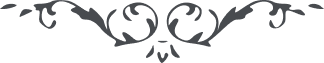 کتاب گنجينه حدود و احکام باب پنجم –فصل اوّل-   صفحه 67باب پنجم - در حجّ بيتفصل اوّلدر وجوب حجّ بر رجالدر کتاب مستطاب اقدس نازل قوله تعالی:
"قد حکم اللّه لمن استطاع منکم حجّ البيت دون النسآء عفی اللّه عنهنّ رحمة من عنده انّه لهو المعطی الوهّاب."  (بند ۳۲)و در رساله سؤال و جواب نازل شده:
"سؤال  - مجدّد از حجّ استفسار  شده بود
جواب - حجّ بيت که بر رجال است بيت اعظم در بغداد و بيت نقطه در شيراز مقصود است هر يک را که حجّ نمايند کافی است. هر کدام که نزديکتر بهر بلد است اهل آن بلد آنرا حجّ نمايند.""سؤال  - از حجّ
جواب - حجّ يکی از دو بيت واجب ديگر بسته بميل شخصی است که عزيمت حجّ نموده."